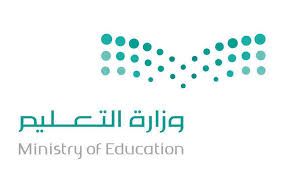 س1  :- أ-) اختر الإجابة الصحيحة فيما يلي :ما الذي يحدث لحمض معدتك عندما تبتلع حبة مضاد للحموضة يصبح أكثر حمضية        ب- يصبح أكثر قاعدية       ج- يخفف       د- يتعادلأي مما يلي محلول ؟الماء النقي                ب- كعكة الزبيب            ج- النحاس        د- الخل التعادل هو تفاعل حمض مع قاعدة وينتج عنه  ؟سكر وماء             ب- ملح وماء         ج- محلول حمضي       د- محلول قاعديما التقنية التي تساعد عالم الآثار على رؤية مكان مطمور قبل استكشافه ؟الحاسوب             ب- رسم الخرائط          ج- الرادار               د- الكاميراس2 أ-: أجب بعلامة ( ) أمام العبارات الصحيحة أو علامة (X  )أمام العبارة الخاطئة :المتغير الذي يُقاس في أثناء التجربة هو المتغير المستقل     (        )قيمة الرقم الهيدروجيني PH للقاعدة أكثر من 7              (        )جزيء الماء غير قطبي                                        (        ) المحاليل  من 0 إلى 7 تكون محاليل قاعدية                  (        )س 3:- قارن بين كلا مما يلي :وجه المقارنة        المحاليل الحمضية       المحاليل القاعدية      الطعم      مثال